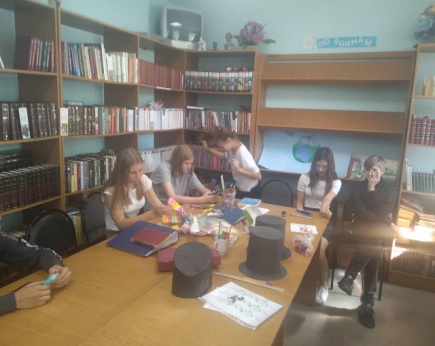 МУНИЦИПАЛЬНОЕ БЮДЖЕТНОЕ УЧРЕЖДЕНИЕ КУЛЬТУРЫ     ГЛУБОКИНСКОГО ГОРОДСКОГО ПОСЕЛЕНИЯ КАМЕНСКОГО РАЙОНА«ГЛУБОКИНСКАЯ ЦЕНТРАЛЬНАЯ ПОСЕЛЕНЧЕСКАЯ  БИБЛИОТЕКА» ГЛУБОКИНСКАЯ ДЕТСКАЯ БИБЛИОТЕКАПАСПОРТ МЕРОПРИЯТИЯ30.08.2019г. Форма массового мероприятия  экологический диспутТема   «Чистый город»Место проведения   библиотекаГости и участники  читатели библиотеки, библиотекарь Лапина Т.А.Схема мероприятия с ребятами обсудили экологические проблемы поселка; как предотвратить загрязнения; предложения по улучшению экологических проблем. Библиотекарь                               Лапина Т. А.